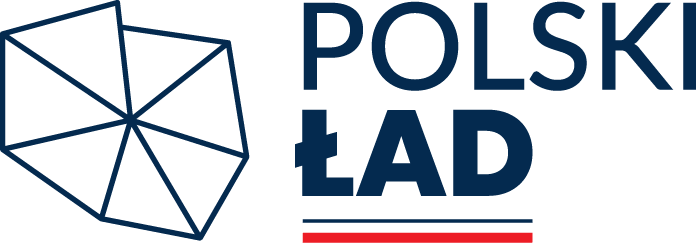 Załącznik nr 6Projektowane postanowienia umowy w sprawie zamówienia publicznegoUMOWA nr IGK.272.         .2022zawarta w Rucianem-Nidzie dnia ……………………… 2022 r.pomiędzy:Gminą Ruciane-Nida z siedzibą w Rucianem-Nidzie przy Alei Wczasów 4, NIP 849-150-39-43, którą reprezentuje:Piotr Ryszard Feliński 	– Burmistrz Miasta i Gminy Ruciane-Nida,przy kontrasygnacie Skarbnika Gminy Ruciane-Nida – Wioletty Jaworskiej-Bastek,zwaną dalej „Zamawiającym”, a………………………………………………………………………………………………….z siedzibą w ……………………………………………………………………………………         zarejestrowaną w ………………………………………………………………………………    pod numerem …………………………….. NIP ………………………………………………REGON/PESEL …………………………………………………………………….………….reprezentowanym przez ……………………………………………………………………….…………………………Zwanym/ą dalej „Wykonawcą”w wyniku rozstrzygniętego postępowania o udzielenie zamówienia publicznego (sygnatura: IGK.271.03.2022) prowadzonego przeprowadzonego w trybie podstawowym, na podstawie art. 275 pkt. 1) ustawy z dnia 11 września 2019 roku - Prawo zamówień publicznych (t. j. Dz. U. z  2021 r.,  poz. 1129 ze zm.) – zwaną dalej „ustawą Pzp”, została zawarta umowa o następującej treści:§ 1Przedmiot zamówieniaNa podstawie złożonej oferty w dniu ………….. w postępowaniu o udzielenie zamówienia publicznego w przedmiocie zamówienia „Adaptacja budynku wieży wodnej na Centrum Turystyki, Kultury i Rozwoju Społecznego” Zamawiający powierza, a Wykonawca przyjmuje do wykonania roboty budowlane, polegające na: przebudowie, remoncie i zmianie sposobu użytkowania budynku wieży wodnej poł. na działce nr 75/17  przy ul. Dworcowej w Rucianem-Nidzie,zgodnie z projektem budowlanym i przedmiarami robót stanowiącymi załącznik do SWZ.2.	Szczegółowy zakres robót określają:Szczegółowe specyfikacje techniczne wykonania i odbioru robót SST, Przedmiary robót,Projekt budowlany. § 2Termin realizacjiPrzedmiot umowy zostanie zrealizowany (zakończony) w terminie …………… dni od daty podpisania umowy.Zamawiający przekaże Wykonawcy teren budowy w terminie do 7 dni od dnia zawarcia umowy.Termin rozpoczęcia robót będących przedmiotem umowy - do 7 dni od dnia, w którym Zamawiający przekazał Wykonawcy teren budowy.Najpóźniej w dniu przekazania terenu budowy Wykonawca przedłoży Zamawiającemu kosztorys Wykonawczy sporządzony metodą kalkulacji szczegółowej w wersji elektronicznej oraz w wersji papierowej, z zestawieniem czynników cenotwórczych: R - robocizny, M - materiału, S - sprzętu wraz z narzutami (Kp - koszty pośrednie, Kz - koszty zakupu, Z - zysk) zastosowanymi przy wycenie robót budowlanych ujętych w kosztorysie.Za zakończenie robót Strony umowy ustalają dzień sporządzenia protokołu  potwierdzającego zakończenie robót, po dokonaniu odbioru końcowego robót.§ 3Obowiązki Stron umowyDo obowiązków Zamawiającego należy:  współpraca z Wykonawcą w niezbędnym zakresie;  przekazanie terenu budowy w terminie określonym w § 2 ust. 2;przekazanie najpóźniej w dniu przekazania terenu budowy zgłoszeń zamiaru wykonania robót budowlanych oraz dokumentów, o których mowa § 1 ust. 2;   dokonywanie odbiorów robót w terminach i na warunkach określonych w § 7;zapłata wynagrodzenia przysługującego Wykonawcy z tytułu realizacji niniejszej  umowy.Do obowiązków Wykonawcy należy w szczególności:protokolarne przejęcie terenu budowy w terminie określonym w § 2 ust. 2;szczegółowe zapoznanie się przed rozpoczęciem realizacji Przedmiotu Umowy z Projektem technicznym oraz innymi dokumentami m.in. warunkami zgłoszenia zamiaru wykonania robót, uzgodnieniami, uwzględnienia warunków realizacji wynikających z wcześniej wskazanych dokumentów;pisemne zawiadomienie Zamawiającego o zauważonych wadach w dokumentach, o których mowa w § 1 ust. 2, niezwłocznie od ich ujawnienia, pod rygorem odpowiedzialności za szkody wynikłe wskutek nie powiadomienia o ich istnieniu;wykonanie Przedmiotu Umowy zgodnie z zakresem robót ujętym w Projekcie technicznym, SST,  zasadami wiedzy technicznej i sztuką budowlaną, odpowiednimi przepisami prawa budowlanego, normami państwowymi oraz innymi obowiązującymi normami i przepisami prawa w terminie wskazanym w § 2 ust. 1. Roboty budowlane muszą być wykonywane przy użyciu sprzętu, urządzeń i materiałów o jakości odpowiadającej stosownym przepisom, normom, standardom oraz zgodnie z dokumentami wymienionymi w tekście umowy, a także z pisemnymi uzgodnieniami dokonanymi w trakcie realizacji Przedmiotu Umowy.użycie tylko i wyłącznie materiałów posiadających odpowiednie atesty i dopuszczonych do obrotu i stosowania na rynku polskim i posiadanie dokumentów potwierdzających te wymagania;kontrola jakości materiałów i robót zgodnie z postanowieniami SST i obowiązującymi przepisami prawa. Wykonawca wykona wszystkie niezbędne badania zgodne z SST i wymagane obowiązującymi przepisami prawa, a koszt tych badań został uwzględniony w cenie ofertowej i nie podlega odrębnej zapłacie;Wykonawca w terminie 7 dni przed wbudowaniem materiałów jest zobowiązany przedstawić do akceptacji Zamawiającemu tj. Inspektorowi Nadzoru wnioski materiałowe z załącznikami, tj. aprobatą techniczną, deklaracjami, certyfikatami, kartami technicznymi itp. - zgodnie z załączonym wzorem. Dodatkowo na każde żądanie Zamawiającego, Inspektora Nadzoru Wykonawca zobowiązuje się do okazania w odniesieniu do wskazanych materiałów, urządzeń i kompletnych instalacji dane techniczne oraz certyfikat na znak bezpieczeństwa, a dla materiałów nie objętych certyfikacją deklarację zgodności lub certyfikat zgodności z Polską Normą lub aprobatą techniczną. Zamawiający i Inspektor Nadzoru mają prawo w każdym momencie realizacji Przedmiotu Umowy zrezygnować z użytych wyrobów, jeżeli nie będą one zgodne z obowiązującymi przepisami prawa, normami wymaganiami SST oraz dokumentacją projektową, a także z tych części robót których one dotyczą. Rezygnacja ta nastąpi niezwłocznie po stwierdzeniu niezgodności, w formie pisemnej;prowadzenie i udostępnianie na żądanie Zamawiającego ewidencji wykonanych robót;organizacja i realizacja na własny koszt dostaw urządzeń, sprzętu i materiałów niezbędnych do realizacji przedmiotu umowy, składowania zgodnie ze sztuką budowlaną i wymogami wynikającymi z przepisów dotyczących ochrony ppoż i bhp. Koszty z tym związane zostały wliczone w cenę ofertową;zapewnienie kompleksowej obsługi geodezyjnej inwestycji na etapie realizacji umowy, w tym wytyczenie geodezyjne obiektów oraz opracowania kompletnej inwentaryzacji powykonawczej i przekazania jej Zamawiającemu;zorganizowanie na własny koszt zaplecza budowy oraz zabezpieczenie istniejącego drzewostanu;zabezpieczenie terenu budowy z zachowaniem najwyższej staranności, w tym m.in. ustawienie na terenie budowy przed rozpoczęciem robót tablicy informacyjnej, ogrodzenia i znaków ostrzegawczych odpowiadających wymogom określonym w przepisach Prawa budowlanego;zapewnienie własnym staraniem zabezpieczenia przeciwpożarowego, ochrony znajdującego się na terenie budowy mienia oraz zapewnienie warunków bezpieczeństwa, w tym również przestrzeganie wszystkich przepisów dotyczących bezpieczeństwa i higieny pracy zgodnie z odpowiednimi wymogami prawa oraz ponoszenie pełnej odpowiedzialności za pracowników w przypadku szkody powstałej w wyniku prowadzenia robót;opracowanie planu bezpieczeństwa i ochrony zdrowia zgodnie z wymaganiami określonymi w Rozporządzeniu Ministra Infrastruktury z dnia 23.06.2003 r. w sprawie informacji dotyczącej bezpieczeństwa i ochrony zdrowia oraz planu bezpieczeństwa i ochrony zdrowia (Dz. U. z 2003 r. Nr 120, poz. 1126);utrzymanie terenu budowy w czasie trwania robót w należytym porządku, w stanie wolnym od przeszkód komunikacyjnych i w stanie zgodnym z przepisami bhp i ppoż., z uwzględnieniem zaleceń udzielonych przez Zamawiającego, a po zakończeniu realizacji przedmiotu umowy przed dokonaniem odbioru końcowego do uprzątnięcia terenu budowy wraz z przyległym otoczeniem; W przypadku niewykonania tych obowiązków, Zamawiający po uprzednim wyznaczeniu Wykonawcy odpowiedniego dodatkowego terminu i jego bezskutecznym upływie może nakazać osobie trzeciej wykonanie tych czynności na koszt i ryzyko Wykonawcy;ponoszenie odpowiedzialności za urządzenia i wykonane roboty, aż do chwili ich odbioru końcowego, tj. utrzymywanie ich w ciągu całego okresu trwania robót w należytym stanie i podjęcie wszelkich środków zapobiegawczych, aby nie zostały zniszczone lub skradzione, biorąc pod uwagę ryzyko istniejące na budowie;przywrócenie do stanu pierwotnego terenów położonych poza terenem budowy, z których Wykonawca korzystał, przy wykonywaniu Przedmiotu Umowy, za zgodą ich właścicieli lub zarządców, na własny koszt i niebezpieczeństwo, i przekazania ich właścicielom lub zarządcom w uzgodnionych terminach przed odbiorem końcowym.dostosowania się do ograniczeń obciążeń osi pojazdów podczas transportu materiałów i sprzętu na drogach wewnętrznych i zewnętrznych. Wykonawca ponosi odpowiedzialność za: właściwe oznakowanie, prawidłową eksploatację dróg dojazdowych oraz uszkodzenia dróg w czasie trwania budowy i zobowiązany jest do ich naprawienia własnym staraniem i na własny koszt;prowadzenie robót w sposób niepowodujący szkód, w tym zagrożenia bezpieczeństwa ludzi i mienia oraz zapewniający ochronę przed uszkodzeniem lub zniszczeniem własności publicznej i prywatnej. W przypadku, gdy w wyniku niewłaściwego prowadzenia robót przez Wykonawcę nastąpi wcześniej wskazane uszkodzenie lub zniszczenie, Wykonawca na swój koszt naprawi lub odtworzy uszkodzoną własność;usuwanie na własny koszt odpadów i śmieci (w tym ziemi). Odpady i śmieci powstałe w wyniku wykonywania robót zostaną wywiezione przez Wykonawcę w ramach wynagrodzenia za wykonanie Przedmiotu Umowy. Pozyskanie własnym staraniem składowiska (miejsc zwałki) przeznaczonego do wywozu materiałów pochodzących z rozbiórki oraz ziemi. Postanowień niniejszego punktu nie stosuje się w odniesieniu do materiałów, dla których przewidziano inny sposób postępowania w projekcie technicznym lub niniejszej umowie;zapewnienie wykonania przedmiotu umowy przez osoby, których kwalifikacje i stan zdrowia pozwalają na wykonanie robót zgodnie z zasadami wiedzy technicznej, obowiązującym prawem i przepisami a w szczególności zapewnienie wykonania przedmiotu umowy przez osoby mające wymagane przez prawo uprawnienia;natychmiastowe zabezpieczenia ewentualnych awarii;informowanie Zamawiającego o problemach lub okolicznościach mogących wpłynąć na jakość robót lub termin zakończenia robót;niezwłoczne informowanie Zamawiającego oraz Inspektora Nadzoru o zaistniałych na terenie budowy kontrolach i wypadkach;stosowanie w czasie realizacji Przedmiotu Umowy wszystkich przepisów dotyczących ochrony środowiska naturalnego. Ewentualne opłaty i kary za naruszenie w trakcie realizacji robót, norm i przepisów dotyczących ochrony środowiska i ochrony przyrody obciążają Wykonawcę;usuwanie wad powstałych w trakcie wykonywania robót w terminie wyznaczonym przez Zamawiającego z uwzględnieniem możliwości technologicznych i zgodnie z zasadami sztuki budowlanej;przerwanie robót na żądanie Zamawiającego oraz zabezpieczenie wykonania robot przed ich zniszczeniem;zgłoszenie Zamawiającemu przedmiotu umowy do odbioru końcowego, uczestniczenie w czynnościach odbioru i zapewnienie usunięcia stwierdzonych wad;Wykonawca będzie zawiadamiał Zamawiającego o gotowości do odbioru robót zanikowych i ulegających zakryciu;usuwanie wyrządzonych szkód związanych z wykonywaniem Przedmiotu Umowy, w tym w szczególności właścicielom nieruchomości i budynków sąsiadujących z terenem budowy w zakresie, w jakim są one pochodną naruszeń dóbr podmiotów prawa cywilnego spowodowanych przez Wykonawcę;Wykonawca przyjmuje na siebie pełną odpowiedzialność za właściwe wykonanie robót, zapewnienie warunków bezpieczeństwa, oraz metody organizacyjno-techniczne stosowane na terenie budowy;skompletowanie i przedstawienie Zamawiającemu dokumentów pozwalających na ocenę prawidłowego wykonania przedmiotu odbioru robót, w szczególności w terminie do 7 dni od dnia zgłoszenia gotowości do odbioru końcowego robót, Wykonawca dostarczy Zamawiającemu:dokumentów potwierdzające dopuszczenie do stosowania w budownictwie materiałów i wyrobów budowlanych oraz urządzeń technicznych.dokumentację geodezyjną (w tym geodezyjną inwentaryzację powykonawczą) - Zamawiający dopuszcza aby Wykonawca dokumentację geodezyjną, przedstawił najpóźniej w dniu odbioru końcowego robót;gwarancji producentów na zastosowane materiały i wyroby budowlane oraz urządzenia techniczne,pozostałych dokumentów niewymienionych powyżej, zgodnie z art. 57 Prawa budowlanego.zapewnienie Zamawiającemu oraz wszystkim osobom przez niego upoważnionym oraz pracownikom organów Nadzoru Budowlanego lub Inspekcji Pracy dostępu na teren budowy oraz do wszystkich miejsc, gdzie są wykonywane roboty budowlane lub gdzie przewiduje się ich wykonanie a są związane z realizacją Przedmiotu Umowy.Wykonawca oświadcza, że:zapewnia finansowanie inwestycji na czas poprzedzający wypłatę wynagrodzenia zgodnie z  § 8 ust. 30 i 31 niniejszej Umowy;ponosi pełną odpowiedzialność wobec Zamawiającego za roboty, usługi i dostawy wykonane przez jego Podwykonawców;ponosi pełną odpowiedzialność wobec Zamawiającego i osób trzecich z powodu szkód i strat związanych i wynikłych z realizacji Przedmiotu Umowy;ponosi pełną odpowiedzialność za wszelkie naruszenia praw ochronnych, a w szczególności praw z patentów, praw autorskich i praw do wzorów użytkowych w związku z realizacją przedmiotu umowy oraz za szkody wynikłe w związku z tymi naruszeniami;ponosi ryzyko finansowe uszkodzenia, zniszczenia lub zawalenia się obiektu budowlanego oraz uszkodzenia, zniszczenia lub utraty wszelkich materiałów, urządzeń i wyposażenia znajdujących się na terenie budowy oraz wszelkich innych szkód w mieniu znajdującym się na terenie budowy; wystąpienie takich szkód nie zwalnia Wykonawcy z obowiązku terminowego i należytego wykonania Przedmiotu Umowy; z chwilą przekazania terenu budowy Wykonawca ponosi ryzyko ewentualnych -wywołanych ingerencją osób trzecich - opóźnień w wykonaniu robót, jak i w usuwaniu stwierdzonych wad i usterek;zapewni niezbędne oprzyrządowanie, sprzęt oraz personel wymagany do wykonania robót;Wykonawca zobowiązuje się prowadzić na bieżąco pomiary i badania jakości wykonywanych robót i użytych materiałów w celu udokumentowania spełnienia przez nie wymagań określonych w projektach i Polskich Normach. Badania i pomiary, o których mowa w zdaniu wcześniejszym, Wykonawca przeprowadza na własny koszt;Wykonawca ponosi koszty wykonania ekspertyz, badań, pomiarów itp. niezbędnych do prawidłowego wykonania Przedmiotu Umowy, które wynikły w trakcie realizacji Umowy.§ 4UbezpieczenieWykonawca zobowiązany jest do ubezpieczenia Przedmiotu Umowy od wszelkich nieprzewidzianych zdarzeń losowych i następstw nieszczęśliwych wypadków oraz strat do wysokości co najmniej Wynagrodzenia brutto za wykonanie Przedmiotu Umowy, na co najmniej okres od rozpoczęcia robót, aż do odbioru końcowego.§ 5 PodwykonawstwoWykonawca – zgodnie z oświadczeniem zawartym w Ofercie – zamówienie wykona:bez udziału podwykonawców w zakresie robót;przy udziale podwykonawców, w zakresie robót …………….……………………………………………,przy udziale ………………………………………………… , tj. Podmiotu Udostępniającego Zasoby w zakresie robót ………………………………………………….…………………………………………Roboty inne niż wymienione w ust. 1 pkt 2 lub pkt 3 Wykonawca wykona siłami własnymi, z zastrzeżeniem ust. 3.Jeżeli Wykonawca, w trakcie realizacji przedmiotu umowy, chce wykonać przy udziale Podwykonawców roboty inne niż wskazane w ust. 1 pkt 2 lub pkt 3 to nie później niż na 14 dni przed planowanym rozpoczęciem tych robót przekaże Zamawiającemu pisemny wniosek wraz z uzasadnieniem oraz umowę, 
o której mowa w ust. 5. Dalszy tryb postępowania określają ust. 6 – 12. Zmiana taka nie wymaga aneksu do umowy.Jeżeli zmiana albo rezygnacja z podwykonawcy dotyczy podmiotu, na którego zasoby Wykonawca powoływał się, na zasadach określonych w art. 118 ust. 1 ustawy Pzp, w celu wykazania spełniania warunków udziału w postępowaniu, Wykonawca jest obowiązany wykazać zamawiającemu, że proponowany inny podwykonawca lub Wykonawca samodzielnie spełnia je w stopniu nie mniejszym niż podwykonawca, na którego zasoby wykonawca powoływał się w trakcie postępowania o udzielenie zamówienia. Zmiana taka nie wymaga aneksu do umowy.Wykonawca, podwykonawca lub dalszy podwykonawca zamówienia zamierzający zawrzeć umowę 
o podwykonawstwo, której przedmiotem są roboty budowlane, jest obowiązany, w trakcie realizacji niniejszego zamówienia, do przedłożenia Zamawiającemu – co najmniej na 7 dni przed planowanym rozpoczęciem robót będących przedmiotem umowy o podwykonawstwo – projektu tej umowy wraz z częścią dokumentacji dotyczącą wykonania robót określonych w umowie lub projekcie, przy czym podwykonawca lub dalszy podwykonawca jest obowiązany dołączyć zgodę Wykonawcy na zawarcie umowy 
o podwykonawstwo o treści zgodnej z projektem umowy.Zamawiający w ciągu 7 dni zgłasza w formie pisemnej zastrzeżenia do przedłożonego projektu umowy 
o podwykonawstwo, której przedmiotem są roboty budowlane w przypadku, gdy:termin zapłaty wynagrodzenia podwykonawcy lub dalszemu podwykonawcy przewidziany w umowie 
o podwykonawstwo jest dłuższy niż 30 dni od dnia doręczenia wykonawcy, podwykonawcy lub dalszemu podwykonawcy faktury lub rachunku, potwierdzających wykonanie zleconej podwykonawcy lub dalszemu podwykonawcy dostawy, usługi lub roboty budowlanej;termin wykonania umowy o podwykonawstwo wykracza poza termin wykonania wskazany w § 2 ust. 1 Umowy;umowa zawiera zapisy uzależniające dokonanie zapłaty na rzecz podwykonawcy od odbioru robót przez Zamawiającego lub od zapłaty należności Wykonawcy przez Zamawiającego;umowa nie zawiera uregulowań dotyczących zawierania umów na roboty budowlane, dostawy lub usługi z dalszymi Podwykonawcami, w szczególności zapisów warunkujących podpisania tych umów od ich akceptacji i zgody Wykonawcy oraz Zamawiającego; umowa zawiera ceny jednostkowe wyższe niż zawarte w ofercie Wykonawcy;umowa zawiera cenę ryczałtową wyższą niż suma cen za ten zakres zawartych w ofercie Wykonawcy;umowa nie zawiera cen (również jednostkowych), przy czym dopuszcza się utajnienie tych cen dla podmiotów innych niż Zamawiający oraz osób przez niego uprawnionych, w szczególności tych wskazanych w § 10 ust. 1 Umowy.Niezgłoszenie w formie pisemnej zastrzeżeń do przedłożonego projektu umowy o podwykonawstwo, której przedmiotem są roboty budowlane, w terminie wskazanym w ust. 6 uważa się za akceptację projektu umowy przez Zamawiającego.Wykonawca, podwykonawca lub dalszy podwykonawca zamówienia przedkłada Zamawiającemu poświadczoną (przez siebie) za zgodność z oryginałem kopię zawartej umowy o podwykonawstwo, której przedmiotem są roboty budowlane, w terminie 7 dni od dnia jej zawarcia.Zamawiający w ciągu 7 dni zgłasza w formie pisemnej sprzeciw do przedłożonej umowy 
o podwykonawstwo, której przedmiotem są roboty budowlane, w przypadkach, o których mowa w ust. 6.Niezgłoszenie w formie pisemnej sprzeciwu do przedłożonej umowy o podwykonawstwo, której przedmiotem są roboty budowlane, w terminie określonym w ust. 9, uważa się za akceptację umowy przez zamawiającego.Wykonawca, podwykonawca lub dalszy podwykonawca zamówienia na roboty budowlane przedkłada zamawiającemu poświadczoną za zgodność z oryginałem kopię zawartej umowy o podwykonawstwo, której przedmiotem są dostawy lub usługi, w terminie 7 dni od dnia jej zawarcia, z wyłączeniem umów 
o podwykonawstwo o wartości mniejszej niż 0,5% wartości umowy brutto wskazanej w § 8 ust. 1 niniejszej Umowy, jako niepodlegające niniejszemu obowiązkowi. Wyłączenia, o których mowa w zdaniach poprzednich, nie dotyczą umów o podwykonawstwo o wartości większej niż 50 000 zł brutto. W przypadku, o którym mowa w ust. 11, jeżeli termin zapłaty wynagrodzenia jest dłuższy niż określony  ust. 6 pkt 1, Zamawiający poinformuje o tym Wykonawcę i wezwie go do doprowadzenia do zmiany tej umowy w terminie nie dłuższym niż 3 dni od otrzymania informacji, pod rygorem wystąpienia o zapłatę kary umownej.Przepisy ust. 4 – 12 stosuje się odpowiednio do zmian umów o podwykonawstwo.W przypadku powierzenia przez Wykonawcę realizacji robót Podwykonawcy, Wykonawca jest zobowiązany do dokonania we własnym zakresie zapłaty wymagalnego wynagrodzenia należnego Podwykonawcy 
z zachowaniem terminów płatności określonych w umowie z Podwykonawcą. Dla potwierdzenia dokonanej zapłaty, wraz z fakturą obejmującą wynagrodzenie za zakres robót wykonanych przez Podwykonawcę, należy przekazać Zamawiającemu dowody potwierdzające dokonanie zapłaty całości należnego wymagalnego wynagrodzenia Podwykonawcy lub dalszego Podwykonawcy, którymi w szczególności są: oświadczenie podwykonawcy lub dalszego Podwykonawcy oraz  wydruk z rachunku bankowego Wykonawcy.Zamawiający dokona bezpośredniej zapłaty wymagalnego wynagrodzenia przysługującego podwykonawcy lub dalszemu podwykonawcy, który zawarł zaakceptowaną przez Zamawiającego umowę 
o podwykonawstwo, której przedmiotem są roboty budowlane, lub który zawarł przedłożoną zamawiającemu umowę o podwykonawstwo, której przedmiotem są dostawy lub usługi, w przypadku uchylenia się od obowiązku zapłaty odpowiednio przez wykonawcę, podwykonawcę lub dalszego podwykonawcę zamówienia na roboty budowlane.Wynagrodzenie, o którym mowa w ust. 15, dotyczy wyłącznie należności powstałych po zaakceptowaniu przez Zamawiającego umowy o podwykonawstwo, której przedmiotem są roboty budowlane, lub po przedłożeniu Zamawiającemu poświadczonej za zgodność z oryginałem kopii umowy o podwykonawstwo, której przedmiotem są dostawy lub usługi.Bezpośrednia zapłata obejmuje wyłącznie należne wynagrodzenie, bez odsetek, należnych podwykonawcy lub dalszemu podwykonawcy.Przed dokonaniem bezpośredniej zapłaty Zamawiający umożliwi Wykonawcy zgłoszenie w formie pisemnej uwag dotyczących zasadności bezpośredniej zapłaty wynagrodzenia podwykonawcy lub dalszemu podwykonawcy, o których mowa w ust. 15. Zamawiający poinformuje o terminie zgłaszania uwag, nie krótszym niż 7 dni od dnia doręczenia tej informacji.W przypadku zgłoszenia uwag, o których mowa w ust. 18, w terminie wskazanym przez Zamawiającego, Zamawiający może:nie dokonać bezpośredniej zapłaty wynagrodzenia podwykonawcy lub dalszemu podwykonawcy, jeżeli wykonawca wykaże niezasadność takiej zapłatyalbozłożyć do depozytu sądowego kwotę potrzebną na pokrycie wynagrodzenia podwykonawcy lub dalszego podwykonawcy w przypadku istnienia zasadniczej wątpliwości zamawiającego co do wysokości należnej zapłaty lub podmiotu, któremu płatność się należy,albodokonać bezpośredniej zapłaty wynagrodzenia podwykonawcy lub dalszemu podwykonawcy, jeżeli podwykonawca lub dalszy podwykonawca wykaże zasadność takiej zapłaty.W przypadku dokonania bezpośredniej zapłaty podwykonawcy lub dalszemu podwykonawcy, o których mowa w ust. 15, Zamawiający potrąci kwotę wypłaconego wynagrodzenia z wynagrodzenia należnego Wykonawcy. Jakakolwiek przerwa w realizacji robót wynikająca z braku Podwykonawcy będzie traktowana jako przerwa     wynikła z przyczyn zależnych od Wykonawcy i będzie stanowić podstawę naliczenia kar umownych.Wykonawca odpowiada za działania i zaniechania Podwykonawców jak za swoje własne.Cesja wynagrodzenia należnego Wykonawcy dokonana na rzecz Podwykonawcy niniejszego zamówienia   wymaga zgody Zamawiającego wyrażonej na piśmie.§ 6Zatrudnienie osób na umowę o pracęZamawiający wymaga na podstawie art. 95 ust. 1 pzp zatrudnienia przez wykonawcę lub podwykonawcę na podstawie stosunku pracy osób wykonujących czynności w zakresie realizacji zamówienia, jeżeli wykonanie tych czynności polega na wykonywaniu pracy w sposób określony w art. 22 § 1 ustawy z dnia 26 czerwca 1974 r. - Kodeks pracy (Dz. U. z 2020 r. poz. 1320), dotyczącego osób wykonujących wszystkie prace fizyczne oraz operatorów maszyn i urządzeń przy realizacji przedmiotu zamówienia.W trakcie realizacji zamówienia Zamawiający uprawniony jest do wykonywania czynności kontrolnych wobec Wykonawcy odnośnie spełniania przez Wykonawcę lub Podwykonawcę (w tym dalszego Podwykonawcę) wymogu zatrudnienia na podstawie umowy o pracę osób wykonujących wskazane w ust. 1 czynności. Zamawiający uprawniony jest w szczególności do:żądania oświadczeń i dokumentów w zakresie potwierdzenia spełniania wyżej wskazanych wymogów i dokonywania ich oceny,żądania wyjaśnień w przypadku wątpliwości w zakresie potwierdzenia spełniania wyżej wskazanych wymogów,przeprowadzania kontroli na miejscu wykonywania świadczenia,oświadczenia zatrudnionego pracownika.W trakcie realizacji zamówienia na każde wezwanie Zamawiającego, w wyznaczonym w tym wezwaniu terminie, Wykonawca zobowiązany będzie do przedłożenia Zamawiającemu dowodów, w celu potwierdzenia spełniania wymogu zatrudnienia na podstawie umowy o pracę przez Wykonawcę lub Podwykonawcę (w tym dalszego Podwykonawcę) osób wykonujących wskazane w ust. 1 czynności w trakcie realizacji zamówienia. Zamawiający uprawniony jest do żądania od Wykonawcy przedłożeniu w szczególności:Oświadczenia Wykonawcy lub Podwykonawcy (lub dalszego Podwykonawcy) o zatrudnieniu na podstawie umowy o pracę osób wykonujących czynności, których dotyczy wezwanie Zamawiającego. Oświadczenie to powinno zawierać w szczególności: dokładne określenie podmiotu składającego oświadczenie, datę złożenia oświadczenia, wskazanie, że objęte wezwaniem czynności wykonują osoby zatrudnione na podstawie umowy o pracę wraz ze wskazaniem liczby tych osób, imion i nazwisk tych osób, rodzaju umowy o pracę i wymiaru etatu oraz podpis osoby uprawnionej do złożenia oświadczenia w imieniu Wykonawcy lub Podwykonawcy (w tym dalszego Podwykonawcy).Poświadczonej za zgodność z oryginałem odpowiednio przez Wykonawcę lub Podwykonawcę (lub dalszego Podwykonawcę) kopii umowy/umów o pracę osób wykonujących w trakcie realizacji zamówienia czynności, których dotyczy wezwanie (wraz z dokumentem regulującym zakres obowiązków, jeżeli został sporządzony). Kopia umowy/umów powinna zostać zanonimizowana w sposób zapewniający ochronę danych osobowych pracowników, zgodnie z obowiązującymi przepisami prawa w zakresie ochrony danych osobowych (tj. w szczególności: bez adresów, nr PESEL pracowników). Imię i nazwisko pracownika nie podlega anonimizacji. Informacje takie jak: data zawarcia umowy, rodzaj umowy o pracę i wymiar etatu powinny być możliwe do zidentyfikowania.Zaświadczenia właściwego oddziału ZUS, potwierdzającego opłacanie przez Wykonawcę lub Podwykonawcę (w tym dalszego Podwykonawcę) składek na ubezpieczenia społeczne i zdrowotne z tytułu zatrudnienia na podstawie umów o pracę za ostatni okres rozliczeniowy.Poświadczonej za zgodność z oryginałem odpowiednio przez Wykonawcę lub Podwykonawcę (lub dalszego Podwykonawcę) kopii dowodu potwierdzającego zgłoszenie pracownika przez pracodawcę do ubezpieczeń, zanonimizowaną w sposób zapewniający ochronę danych osobowych pracowników, zgodnie z obowiązującymi przepisami prawa w zakresie ochrony danych osobowych. Imię i nazwisko pracownika nie podlega anonimizacji.Z tytułu niespełnienia przez Wykonawcę lub Podwykonawcę (w tym dalszego Podwykonawcę) wymogu zatrudnienia na podstawie umowy o pracę osób wykonujących wskazane w ust. 1 czynności Zamawiający przewiduje w dalszej części umowy sankcje w postaci obowiązku zapłaty przez Wykonawcę kary umownej. Niezłożenie przez Wykonawcę w wyznaczonym przez Zamawiającego terminie żądanych przez Zamawiającego dowodów w celu potwierdzenia spełnienia przez Wykonawcę lub Podwykonawcę (w tym dalszego Podwykonawcę) wymogu zatrudnienia na podstawie umowy o pracę traktowane będzie jako niespełnienie przez Wykonawcę lub Podwykonawcę (w tym dalszego Podwykonawcę) wymogu zatrudnienia na podstawie umowy o pracę osób wykonujących wskazane w ust. 1 czynności.W przypadku uzasadnionych wątpliwości co do przestrzegania prawa pracy przez Wykonawcę lub Podwykonawcę, Zamawiający może zwrócić się o przeprowadzenie kontroli przez Państwową Inspekcję Pracy.§ 7Odbiór robótW ramach realizacji umowy występować będą następujące odbiory:odbiór częściowy – po zakończeniu etapu,odbiór końcowy przedmiotu umowy,odbiór pogwarancyjny.Odbioru wymienionego w ust. 1 pkt 1 dokonuje Koordynator z ramienia Zamawiającego  oraz Inspektor nadzoru w terminie 14 dni od zgłoszenia przez Wykonawcę odbioru tych robót sporządzeniem protokołu odbioru robót częściowych.Odbioru końcowego dokonuje Koordynator z ramienia Zamawiającego oraz Inspektor nadzoru przy udziale Wykonawcy w terminie 14 dni od zgłoszenia przez Wykonawcę odbioru tych robót.Do obowiązków Wykonawcy należy skompletowanie i przedstawienie Zamawiającemu dokumentów pozwalających na ocenę prawidłowego wykonania przedmiotu odbioru, a w szczególności:dziennika budowy,dopuszczeń, aprobat, certyfikatów, atestów, uzgodnień, kart gwarancyjnych oraz wszelkich innych dokumentów wymaganych przepisami ustawy – Prawo budowlane i innych przepisów szczególnych mających zastosowanie do wykonania przedmiotu umowy,geodezyjnej dokumentacji powykonawczej wraz z wykonanymi obmiarami elementów robót,protokołu końcowego odbioru robót.Zakończenie wszystkich robót i przeprowadzenie z wynikiem pozytywnym wszystkich prób i sprawdzeń kierownik budowy stwierdza wpisem do dziennika budowy. Potwierdzenie zgodności wpisu ze stanem faktycznym następuje przez Koordynatora z ramienia Zamawiającego. O osiągnięciu gotowości do odbioru Wykonawca zawiadomi pisemnie Zamawiającego. Zamawiający wyznaczy termin odbioru w ciągu 14 dni od daty otrzymania pisemnego zawiadomienia o osiągnięciu gotowości do odbioru. Wykonawca zobowiązany jest zawiadomić o terminie odbioru Podwykonawców, przy których pomocy wykonał przedmiot odbioru.Jeżeli w toku czynności odbioru końcowego zostaną stwierdzone wady:1) nadające się do usunięcia, Zamawiający może odmówić odbioru do czasu usunięcia wad,2) nienadające się do usunięcia, Zamawiający może:a) obniżyć wynagrodzenie Wykonawcy odpowiednio do utraconej wartości użytkowej, estetycznej i technicznej zgodnie ze stosowną opinią biegłego rzeczoznawcy wyznaczonego przez Zamawiającego – jeżeli wady nie umożliwiają użytkowania przedmiotu umowy zgodnie z jego przeznaczeniem,b) odstąpić od umowy lub żądać wykonania przedmiotu odbioru po raz drugi – jeżeli wady uniemożliwiają użytkowanie przedmiotu umowy zgodnie z przeznaczeniem.W przypadku określonym w ust. 7 pkt 1, nowy termin osiągnięcia gotowości przedmiotu umowy do odbioru ustala się w trybie określonym w ust. 5 i 6.Jeżeli odbiór zostanie dokonany, Wykonawca nie pozostaje w zwłoce ze spełnieniem zobowiązania wynikającego z umowy od daty zgłoszenia gotowości do odbioru.Z czynności odbioru końcowego sporządza się protokół, który powinien zawierać ustalenia poczynione w toku odbioru, a w szczególności:oznaczenie miejsca sporządzania,datę rozpoczęcia i zakończenia odbioru,oznaczenie osób uczestniczących w odbiorze i charakteru, w jakim w nim uczestniczą,wymienienie dokumentów przygotowanych przez Wykonawcę i przekazanych Zamawiającemu,ustalenia co do zgodności wykonanych robót z umową, przekazaną dokumentacją, zasadami wiedzy technicznej i przepisami techniczno-budowlanymi,wymienienie ujawnionych wad,decyzje Zamawiającego co do przyjęcia lub odmowy przyjęcia przedmiotu umowy, terminu usunięcia wad, propozycję obniżenia wynagrodzenia Wykonawcy,oświadczenia i wyjaśnienia Wykonawcy i osób uczestniczących w odbiorze,podpisy osób uczestniczących w odbiorze.Protokół odbioru podpisany przez uczestniczących w odbiorze, doręcza się Wykonawcy w dniu zakończenia czynności odbioru.Odbioru pogwarancyjnego dokonuje przedstawiciel Zamawiającego wraz z przedstawicielem Wykonawcy w ciągu 15 dni od upływu terminu gwarancji jakości oraz rękojmi za wady. Celem odbioru pogwarancyjnego jest pokwitowanie wypełnienia przez Wykonawcę obowiązków z tytułu udzielonej gwarancji jakości oraz rękojmi za wady.§ 8Wynagrodzenie i rozliczenie Wykonawcy1. 	Zamawiający i Wykonawca ustalają, że wynagrodzenie za wykonanie przedmiotu umowy jest wynagrodzeniem ryczałtowym.Za wykonanie przedmiotu umowy strony ustalają łącznie wynagrodzenie ryczałtowe w wysokości ………………………………. zł (słownie: …………………………………) netto, z ….. % podatkiem VAT w wysokości ……………… zł (słownie: ……....………..), ……………………………….. zł brutto (słownie: ………………………………) zgodnie z wynikiem przetargu z dnia ………………………….. .2.	Wynagrodzenie, o którym mowa w ust. 1 zostało wyliczone w oparciu o kosztorys ofertowy – wykonawczy, który zostanie przedłożony Zamawiającemu zgodnie z § 2 ust 4 Umowy, zawierający szczegółowe kalkulacje cen jednostkowych (w rozbiciu na nakłady rzeczowe i ceny odpowiednio dla tych nakładów: robocizny, materiałów wraz z kosztami zakupu, pracy sprzętu i transportu oraz narzuty kosztów pośrednich (ogólnych) i zysku) wszystkich pozycji kosztorysu ofertowego Wykonawcy. 3.	Rozliczenie wynagrodzenia Wykonawcy zostanie ustalone zgodnie z zasadami określonymi w ust 30-39.4.	Jeżeli na skutek zmian, o których mowa w pkt. 1) lub pkt. 2) poniżej, nastąpi zmiana wartości cen jednostkowych/ryczałtowych wskazanych w Ofercie Wykonawcy, to wysokość wynagrodzenia wskazanego w § 8 Umowy może zostać zmieniona:na pisemny wniosek Wykonawcy lub Zamawiającego – w przypadku ustawowej zmiany stawki podatku od towarów i usług lub podatku akcyzowego,po upływie co najmniej 12 miesięcy obowiązywania Umowy:na pisemny wniosek Wykonawcy – w przypadku zmiany wysokości minimalnego wynagrodzenia za pracę albo wysokości minimalnej stawki godzinowej, ustalonych na podstawie przepisów ustawy z dnia 10 października 2002 r. o minimalnym wynagrodzeniu za pracę (t. j. Dz. U. z 2020 r. poz. 2207),na pisemny wniosek Wykonawcy lub Zamawiającego – w przypadku zmiany zasad podlegania ubezpieczeniom społecznym lub ubezpieczeniu zdrowotnemu lub wysokości stawki składki na ubezpieczenia społeczne lub zdrowotne,na pisemny wniosek Wykonawcy – w przypadku zmiany zasad gromadzenia i wysokości wpłat do pracowniczych planów kapitałowych, o których mowa w ustawie z dnia 4 października 2018 r. o pracowniczych planach kapitałowych (t. j. Dz. U. z 2020 r. poz. 1342),     - o ile któraś z powyższych zmian będzie miała wpływ na koszt wykonania zamówienia publicznego.na pisemny wniosek Wykonawcy lub Zamawiającego – w przypadku zmiany cen materiałów lub kosztów związanych z realizacją zamówienia, powodujących zmianę wynagrodzenia, za roboty budowlane wskazane w Ofercie Wykonawcy, o co najmniej 20%.5.	Zmiana wysokości wynagrodzenia należnego Wykonawcy w przypadku zaistnienia przesłanki, o której mowa w ust. 4 pkt 1), będzie polegać na tym, że do niezafakturowanej części wynagrodzenia netto, należnego Wykonawcy za wykonanie przedmiotu Umowy po dniu wejścia w życie przepisów zmieniających stawkę podatku od towarów i usług lub podatku akcyzowego zostanie doliczony podatek VAT lub podatek akcyzowy zgodnie z obowiązującą stawką tego podatku.6.	W przypadku zmiany, o której mowa w ust. 4 pkt 2) lit. a), wynagrodzenie Wykonawcy może ulec zmianie o kwotę odpowiadającą wzrostowi kosztu Wykonawcy w związku ze zwiększeniem wysokości wynagrodzeń osób bezpośrednio zaangażowanych w realizację przedmiotu Umowy, o których mowa w § 6 Umowy do wysokości aktualnie obowiązującego minimalnego wynagrodzenia lub minimalnej stawki godzinowej, z uwzględnieniem wszystkich obciążeń publicznoprawnych od kwoty wzrostu minimalnego wynagrodzenia lub minimalnej stawki godzinowej.7.	W przypadku zmiany, o której mowa w ust. 4 pkt 2) lit. b), wynagrodzenie Wykonawcy może ulec zmianie o kwotę odpowiadającą zmianie kosztu Wykonawcy ponoszonego w związku z wypłatą wynagrodzenia osób bezpośrednio zaangażowanych w realizację przedmiotu Umowy, o których mowa w § 6 Umowy.8.	W przypadku zmiany, o której mowa w ust. 4 pkt 2) lit. c), wynagrodzenie Wykonawcy może ulec zmianie o kwotę odpowiadającą wzrostowi kosztu Wykonawcy ponoszonego w związku z wpłatami do pracowniczych planów kapitałowych osób bezpośrednio zaangażowanych w realizację przedmiotu Umowy, o których mowa w § 6 Umowy.9.	W przypadku zmiany, o której mowa w ust. 4 pkt 2 lit. d, wynagrodzenie Wykonawcy ulegnie zmianie o kwotę odpowiadającą wzrostowi cen materiałów i kosztów Wykonawcy za wykonanie poszczególnych robót budowlanych , podlegać będzie waloryzacji na dzień odbioru robót budowlanych obliczonej według mnożnika korygującego określonego w ust. 10.Wykonawca może wystąpić z wnioskiem o zmianę wynagrodzenia w sytuacji wystąpienia okoliczności określonej w ust. 4 pkt 2 lit. d, nie wcześniej jednak niż po upływie 12 miesięcy od dnia zawarcia umowy.Nie przewiduje się waloryzacji wynagrodzenia w pierwszym roku obowiązywania Umowy.10.	Mnożnik korygujący wynagrodzenie Wykonawcy za poszczególne roboty budowlane wskazane w Załączniku nr 1 do Umowy będzie ustalany na podstawie wskaźnika zmiany cen materiałów lub kosztów ogłoszonego w komunikacie prezesa Głównego Urzędu Statystycznego.Podstawą wyliczenia kwoty waloryzacji jest kwota faktury netto, a datą referencyjną dzień złożenia przez Wykonawcę oferty.11. Złożony przez Wykonawcę wniosek o dokonanie zmiany wysokości wynagrodzenia należnego Wykonawcy, w przypadku zmiany, o której mowa w ust. 4 pkt 2) lit. a) lub lit. b) lub lit. c), musi zawierać propozycję zmiany Umowy w zakresie wysokości cen jednostkowych/ryczałtowych wskazanych w Ofercie wraz z uzasadnieniem zmiany oraz co najmniej następujące dokumenty określające:przyjęte przez Wykonawcę zasady kalkulacji wysokości kosztów wykonania Umowy oraz założenia co do przyszłych kosztów jej wykonania, w tym:pisemne zestawienie wynagrodzeń (zarówno przed, jak i po zmianie wysokości minimalnego wynagrodzenia za pracę albo wysokości minimalnej stawki godzinowej, ustalonych na podstawie przepisów ustawy z dnia 10 października 2002 r. o minimalnym wynagrodzeniu za pracę) osób bezpośrednio zaangażowanych w realizację przedmiotu Umowy, o których mowa w § 6 Umowy wraz z określeniem zakresu (części etatu), w jakim wykonują one prace bezpośrednio związane z realizacją przedmiotu Umowy oraz części wynagrodzenia odpowiadającej temu zakresowi – w przypadku zmiany, o której mowa w ust. 4 pkt 2) lit. a),pisemne zestawienie wynagrodzeń (zarówno przed, jak i po zmianie zasad podlegania ubezpieczeniom społecznym lub ubezpieczeniu zdrowotnemu lub wysokości stawki składki na ubezpieczenia społeczne lub ubezpieczenie zdrowotne) osób bezpośrednio zaangażowanych w realizację przedmiotu Umowy, o których mowa w § 6 Umowy wraz z kwotami składek uiszczanych do Zakładu Ubezpieczeń Społecznych/Kasy Rolniczego Ubezpieczenia Społecznego w części finansowanej przez Wykonawcę, z określeniem zakresu (części etatu/ilości godzin), w jakim wykonują one prace bezpośrednio związane z realizacją przedmiotu Umowy oraz części wynagrodzenia odpowiadającej temu zakresowi – w przypadku zmiany, o której mowa w ust. 4 pkt 2) lit. b),pisemne zestawienie wynagrodzeń osób bezpośrednio zaangażowanych w realizację przedmiotu umowy – wraz z określeniem zakresu (części etatu / ilość godzin), w jakim wykonują one prace bezpośrednio związane z realizacją przedmiotu umowy oraz części wynagrodzenia odpowiadającej temu zakresowi – wraz z wysokością wpłaty podstawowej (i ewentualnie wpłaty dodatkowej) dokonywanej przez Wykonawcę na pracownicze plany kapitałowe – w przypadku zmiany, o której mowa w ust. 4 pkt 2) lit. c),w przypadku zmiany, o której mowa w ust. 4 pkt 2 lit. d umowy - pisemne zestawienie określające:w przypadku zmiany cen materiałów lub kosztów związanych z realizacją zamówienia, o której mowa w ust. 9, wynagrodzenie Wykonawcy za wykonanie poszczególnych robót budowlanych, określonych w Załączniku nr 1 do Umowy, podlegać będzie waloryzacji na dzień ich odbioru a obliczonych według mnożnika korygującego określonego w ust. 10. Nie przewiduje się waloryzacji wynagrodzenia w pierwszym roku obowiązywania Umowy.różnicę w wysokości wynagrodzenia należnego Wykonawcy w wyniku wnioskowanej zmiany cen jednostkowych/ryczałtowych wskazanych w Ofercie,wysokość wnioskowanej zmiany poszczególnych cen jednostkowych/ryczałtowych wskazanych w Ofercie.12. W przypadku zmiany, o której mowa w ust. 4 pkt 2) lit. b), jeżeli z wnioskiem występuje Zamawiający, jest on uprawniony do zobowiązania Wykonawcy do przedstawienia w wyznaczonym terminie, nie krótszym niż 14 dni, dokumentów, z których będzie wynikać w jakim zakresie zmiana ta ma wpływ na koszty wykonania Umowy, w tym pisemnego zestawienia wynagrodzeń, o którym mowa w ust. 11 pkt 1 lit. b, ust. 11 pkt 2 oraz ust. 11 pkt 3.13.	Wniosek o dokonanie zmiany wysokości wynagrodzenia należnego Wykonawcy musi być złożony w terminie od dnia opublikowania przepisów do 30 dni od dnia wejścia w życie przepisów powodujących zmianę, o której mowa w ust. 4 pkt 1) lub pkt 2). Wniosek złożony po upływie terminu określonego w zdaniu poprzednim nie będzie rozpatrywany.14.	W terminie 30 dni od dnia przekazania wniosku, o którym mowa w ust. 13, Strona, która otrzymała wniosek, przekaże drugiej Stronie informację o zakresie, w jakim zatwierdza wniosek oraz wskaże kwotę, o którą wynagrodzenie należne Wykonawcy powinno ulec zmianie, albo informację o niezatwierdzeniu wniosku wraz z uzasadnieniem.15.	Wynagrodzenie będzie podlegało zmianie od miesiąca, w którym weszły w życie przepisy dokonujące te zmiany.16.	W przypadku otrzymania przez Stronę informacji o niezatwierdzeniu wniosku lub częściowym zatwierdzeniu wniosku, Strona ta może w ciągu 30 dni od dnia otrzymania tej informacji ponownie wystąpić z wnioskiem, o którym mowa w ust. 12. W takim przypadku przepisy niniejszego paragrafu stosuje się odpowiednio.17.	Zatwierdzenie wniosku stanowi podstawę do zawarcia aneksu o dokonanie zmiany wysokości wynagrodzenia należnego Wykonawcy.18.	Wykonawca, którego wynagrodzenie zostało zmienione, zobowiązany jest do zmiany wynagrodzenia przysługującego podwykonawcy, z którym zawarł umowę, w zakresie odpowiadającym zmianom kosztów dotyczących zobowiązania podwykonawcy.19.	Waloryzacja wynagrodzenia należnego Wykonawcy, o której mowa w § 8 ust. 4-17 dotyczy Zamawiającego.20.	Podstawą wystawienia przez Wykonawcę faktury częściowej będzie protokół odbioru robót stwierdzający wykonanie wszystkich elementów danego etapu, zgodnie z przedmiarem, potwierdzone przez Inspektora nadzoru lub koordynatora z ramienia Zamawiającego.21.	Warunkiem przyjęcia przez Zamawiającego faktury VAT jest załączenie do niej następujących dokumentów:w przypadku faktury częściowej – protokołu odbioru robót stwierdzającego wykonanie robót w danym etapie, potwierdzonych przez Inspektora nadzoru lub koordynatora z ramienia Zamawiającego,w przypadku płatności końcowej  - protokołu odbioru końcowego robót, dowodów zapłaty wymaganego wynagrodzenia Podwykonawcom i dalszym Podwykonawcom, biorącym udział w realizacji odebranych robót budowlanych – w przypadku ich nieprzedstawienia wstrzymuje się wypłatę należnego wynagrodzenia za odebrane roboty budowlane w części równej sumie kwot wynikających z nieprzedstawionych dowodów zapłaty. Dowodem tym jest oryginalne oświadczenie podwykonawcy.22.	Wykonawca bez pisemnej zgody Zamawiającego nie może dokonać przelewu całości bądź części wierzytelności z tytułu wynagrodzenia, o którym mowa w ust. 1.23.	Wynagrodzenie ryczałtowe, o którym mowa w ust. 1 obejmuje wszystkie koszty konieczne do realizacji zamówienia, zgodnie z postanowieniami niniejszej umowy oraz wszelkie inne koszty wynikające z realizacji obowiązków Wykonawcy określonych w niniejszej umowie, w tym także ryzyko Wykonawcy z tytułu oszacowania wszelkich kosztów związanych z realizacją przedmiotu umowy, a także oddziaływania innych czynników mających lub mogących mieć wpływ na koszty.24.	Niedoszacowanie, pominięcie oraz brak rozpoznania zakresu przedmiotu zamówienia nie może być podstawą do żądania podwyższenia wynagrodzenia ryczałtowego.  Wykonawca ponosi odpowiedzialność na zasadzie ryzyka z tytułu oszacowania wszelkich kosztów związanych z realizacją przedmiotu umowy. 25. Zamawiający nie przewiduje rozliczeń w walutach obcych. 26.	Płatność zostanie dokonana za pośrednictwem metody podzielonej płatności (MPP).27.	Za datę płatności uznaje się datę obciążenia rachunku bankowego Zamawiającego.  28.	W przypadku opóźnienia zapłaty wynagrodzenia Zamawiający zapłaci Wykonawcy odsetki ustawowe jak za opóźnienia.29.	W przypadku uchylania się  od obowiązku zapłaty przez Wykonawcę  na żądanie Podwykonawcy, Zamawiający dokonuje bezpośredniej zapłaty wymaganego wynagrodzenia zgodnie z zapisami § 5 ust.15-17  przysługującego Podwykonawcy lub dalszemu podwykonawcy. Żądanie zapłaty Podwykonawcy winno być uzupełnione o fakturę oraz dokumenty potwierdzające wykonanie prac, których żądanie dotyczy zapłaty. Kwota wypłacona bezpośrednio Podwykonawcy pomniejsza wynagrodzenie należne Wykonawcy.30.	Wynagrodzenie Wykonawcy, o którym mowa w ust. 1 Umowy, rozliczone będzie w dwóch transzach. Pierwsza transza po zakończeniu wydzielonego etapu prac w ramach realizacji inwestycji – przedmiotu Umowy, w wysokości 50% kwoty wynagrodzenia, o którym mowa w ust. 1 Umowy, na podstawie faktury wystawionej przez Wykonawcę, na kwotę ustaloną w dołączonym do faktury zestawieniu wartości wykonanych robót sporządzonym przez Wykonawcę. Dołączone do faktury zestawienie wartości wykonanych robót musi być sprawdzone i zatwierdzone przez Inspektora Nadzoru oraz odebrane przez Zamawiającego. W przypadku, gdy zapłata dotyczy robót wykonanych przez Podwykonawcę lub dalszego Podwykonawcę, do faktury należy dołączyć dokumenty o których mowa w § 5 ust. 14 Umowy, tj. fakturę obejmującą wynagrodzenie za zakres robót wykonanych przez Podwykonawcę oraz dowody potwierdzające dokonanie zapłaty całości należnego wymagalnego wynagrodzenia.Druga transza w wysokości pozostałej do zapłaty kwoty wynagrodzenia, o którym mowa w  ust. 1 Umowy, po zakończeniu realizacji inwestycji – przedmiotu Umowy, na podstawie faktury wystawionej przez Wykonawcę, w oparciu o protokół odbioru końcowego inwestycji – przedmiotu Umowy, na kwotę ustaloną w dołączonym do faktury zestawieniu wartości wykonanych robót sporządzonym przez Wykonawcę narastająco, pomniejszoną o kwotę pierwszej transzy. Dołączone do faktury zestawienie wartości wykonanych robót musi być sprawdzone i zatwierdzone przez Inspektora Nadzoru. W przypadku, gdy zapłata dotyczy robót wykonanych przez Podwykonawcę lub dalszego Podwykonawcę, do faktury należy dołączyć dokumenty o których mowa w § 5 ust. 12 Umowy, tj. fakturę obejmującą wynagrodzenie za zakres robót wykonanych przez Podwykonawcę, oraz dowody potwierdzające dokonanie zapłaty całości należnego wymagalnego wynagrodzenia.Wynagrodzenie Wykonawcy, o którym mowa w ust. 30 i ust. 31 stanowić będzie wynik iloczynu ilości wykonanych robót i cen jednostkowych podanych w kosztorysie ofertowym stanowiącym załącznik do Oferty Wykonawcy.Należności z tytułu faktur będą płatne przez Zamawiającego przelewem na rachunek bankowy Wykonawcy: …………………………………………………….……………………………………………………………Wykonawca oświadcza, iż podany rachunek bankowy, otwarty w związku z prowadzoną działalnością gospodarczą, jest wskazany w zgłoszeniu indentyfikacyjnym i zgłoszeniu aktualizacyjnym złożonym do naczelnika urzędu skarbowego właściwego w rozumieniu art. 4 ustawy z dnia 13 października 1995 r. o zasadach ewidencji i identyfikacji podatników i płatników (t. j. Dz. U. z 2020 r. poz. 170 ze zm.).Zmiana rachunku bankowego, na który ma nastąpić płatność, następuje poprzez pisemne zawiadomienie Zamawiającego i nie wymaga zmiany treści umowy. W wypadku nie powiadomienia Zamawiającego 
o zmianie numeru konta należność przekazana na dotychczasowy rachunek uważana będzie za skuteczną.Pismo informujące Zamawiającego o zmianie rachunku bankowego, na który ma być dokonywana płatność powinno być podpisane przez osoby prawnie umocowane do składania oświadczeń w imieniu Wykonawcy. Do pisma powinny być załączone stosowne dowody uwierzytelniające umocowanie oraz dokonane zmiany.Zamawiający ma obowiązek zapłaty w terminie do 35 dni licząc od daty odbioru końcowego robót lub inwestycji przez Zamawiającego, po uprzednim otrzymaniu prawidłowo wystawionej faktury oraz dokumentów określonych w ust. 30 lub ust. 31. Brak któregokolwiek dokumentu lub jego błędne wystawienie zostanie zgłoszone Wykonawcy i spowoduje, iż nie nastąpi rozpoczęcie biegu terminu płatności do czasu uzupełnienia lub wyjaśnienia. Wykonawca jest upoważniony do wystawiania faktur bez podpisu Zamawiającego.Fakturę należy wystawić w następujący sposób:Nabywca: Gmina Ruciane-Nida, Al. Wczasów 4, 12-220 Ruciane-Nida, NIP: 849-15-03-943Odbiorca: Urząd Miasta i Gminy Ruciane-Nida, Al. Wczasów 4, 12-220 Ruciane-Nida.§ 9Gwarancja i rękojmia Na roboty objęte przedmiotem niniejszej umowy ustala się okres gwarancji i rękojmi za wady wynoszący	…… miesięcy od daty końcowego odbioru robót.Gwarancją i rękojmią są objęte wszystkie elementy wykonane przez Wykonawcę w ramach realizacji przedmiotowego zamówienia.Gwarancja obejmuje:usuwanie wszelkich wad tkwiących w rzeczy w momencie odbioru, jak i powstałych w okresie gwarancji;wszelkie koszty związane z wykonaniem napraw gwarancyjnych, w szczególności koszty materiałów i robocizny oraz koszty dojazdu do miejsca naprawy, transportu, dostarczenia wyrobów budowlanych i urządzeń;koszty usunięcia wszelkich szkód, wad i usterek, które powstały w wyniku użytkowania urządzeń lub materiałów użytych przez Wykonawcę, posiadających wadę ukrytą.W okresie rękojmi, Zamawiający będzie sprawdzał stan techniczny Przedmiotu Umowy. Przed końcem upływu okresu rękojmi i usunięciu przez Wykonawcę ewentualnych wad ujawnionych w ww. okresie, Zamawiający z udziałem Wykonawcy dokona odbioru pogwarancyjnego w celu potwierdzenia stanu technicznego Przedmiotu Umowy i zwolnienia pozostałej części Zabezpieczenia. Z przeglądu pogwarancyjnego sporządzony zostanie protokół odbioru pogwarancyjnego.Zamawiający wykonując uprawnienia z tytułu rękojmi może zażądać od Wykonawcy bezpłatnego usunięcia wad w wyznaczonym terminie, bez względu na wysokość związanych z tym kosztów. W tym celu Zamawiający wezwie Wykonawcę pisemnie wskazując zakres i rozmiar koniecznych do usunięcia wad. W przypadku nie usunięcia wad w wyznaczonym przez Zamawiającego terminie, Zamawiający będzie mógł usunąć wady we własnym zakresie lub przy pomocy strony trzeciej, na ryzyko i koszt Wykonawcy. W przypadku nie wpłacenia w wyznaczonym przez Zamawiającego terminie oszacowanych przez Zamawiającego kosztów usunięcia wad, zostaną one pokryte z Zabezpieczenia ustalonego na okres rękojmi. Jeżeli koszt usunięcia wad przekroczy kwotę Zabezpieczenia to zapłaty pozostałych poniesionych kosztów Zamawiający będzie dochodził od Wykonawcy na zasadach ogólnych, to jest w myśl przepisów KC.Zamawiający może dochodzić roszczeń z tytułu rękojmi także po terminie określonym w ust. 1, jeżeli zgłosił wadę przed upływem tego okresu.§ 10NadzórKoordynatorem nad realizacją zamówienia w imieniu Zamawiającego będzie: ………..….………………………………………………………..………………………..Odbiór robót dokonywany będzie przez Inspektora nadzoru.Kierującym robotami budowlanymi będzie: ……………………………………..…….…...……………. .Osoba wskazana w ust. 1 będzie działać w granicach praw i obowiązków określonych w art. 22 i 23 ustawy z dnia 7 lipca 1994 r. - Prawo budowlane (t. j. Dz. U. z 2021 r. poz. 2351).Wykonawca zapewni wykonanie robót i kierowanie robotami objętymi umową, przez cały okres obowiązywania Umowy, przez osoby posiadające stosowne kwalifikacje zawodowe oraz spełniające wymagania określone w ustawie z dnia 7 lipca 1994 r. - Prawo budowlane (t. j. Dz. U. z 2021 r. poz. 2351) i Specyfikacji Warunków Zamówienia. Przed skierowaniem każdej osoby do kierowania robotami Wykonawca przedstawi Zamawiającemu dokumenty potwierdzające spełnianie wymagań określonych w zdaniu poprzednim.Wykonawca zobowiązuje się skierować do wykonania zamówienia, w szczególności do pełnienia funkcji kierownika budowy (ust. 1), osoby wskazane w Ofercie (w Formularzu „Wykaz  osób skierowanych  do realizacji zamówienia”). Zmiana którejkolwiek z osób, o których mowa w zdaniu poprzednim musi być dokonana zgodnie z ust. 5.Jeżeli Wykonawca, w trakcie realizacji przedmiotu umowy, chce dokonać zmiany osób, o których mowa 
w ust. 4 to nie później niż 7 dni przed planowanym skierowaniem do kierowania budową/robotami nowych osób przekazuje Zamawiającemu pisemny wniosek wraz z uzasadnieniem. Zgoda na zmianę będzie potwierdzona przez Zamawiającego pisemnie w terminie 7 dni od daty przedłożenia propozycji i wyłącznie wtedy, gdy kwalifikacje i doświadczenie wskazanych (nowych) osób – ocenianie na dzień przedstawienia propozycji zmiany – będą takie same lub wyższe od kwalifikacji i doświadczenia osób wymaganego postanowieniami Specyfikacji Warunków Zamówienia. Jakakolwiek przerwa w realizacji przedmiotu Umowy wynikająca z braku kierownictwa budowy/robót będzie traktowana jako przerwa wynikła z przyczyn zależnych od Wykonawcy, co zostanie odnotowane w dzienniku budowy i nie może stanowić podstawy do zmiany terminu zakończenia robót. Zaakceptowana przez Zamawiającego zmiana którejkolwiek z osób, o których mowa w ust. 4,  nie wymaga aneksu do umowy.§ 11Zmiana umowyZmiana postanowień zawartej Umowy może nastąpić za zgodą obu stron wyrażoną na piśmie pod rygorem nieważności z uwzględnieniem zakazu określonego w art. 454 ust. 1 ustawy pzp.Zamawiający zgodnie z art. 455 ustawy pzp przewiduje możliwość dokonania zmian postanowień zawartej umowy w stosunku do treści oferty, na podstawie której dokonano wyboru Wykonawcy - w formie aneksu - w przypadku wystąpienia co najmniej jednej z okoliczności wymienionych poniżej, z uwzględnieniem warunków ich wprowadzenia: zmiany terminu wykonania umowy, w przypadku: wystąpienia okoliczności siły wyższej – jako siłę wyższą należy rozumieć zdarzenia niezależne od żadnej ze stron, zewnętrzne, niemożliwe do zapobieżenia, które nastąpiło po dniu wejścia w życie umowy, w szczególności: wojny, akty terroryzmu, klęski żywiołowe, strajki oraz akty władzy i administracji publicznej sytuacje wyjątkowe, stany epidemiczne, stany nadzwyczajne - przy czym przedłużenie terminu realizacji zamówienia nastąpi o liczbę dni, odpowiadającą okresowi występowania okoliczności siły wyższej,wystąpienia warunków uniemożliwiających zastosowanie technologii przewidzianej w Dokumentacji, jeśli spowoduje to wstrzymanie robót lub uniemożliwiających w ogóle wykonywanie robót na okres dłuższy niż 5 dni kalendarzowych następujących po sobie – potwierdzonego pisemnie przez inspektora nadzoru, lub zastosowanie, wprowadzenie innej/lepszej technologii robót - przy czym przedłużenie terminu realizacji zamówienia nastąpi o tyle dni, przez ile trwało ich wstrzymanie, lub konieczność opracowania i wdrożenia nowej technologiiwydania zakazu prowadzenia robót lub wstrzymania robót przez organ administracji publicznej o ile żądanie lub wydanie zakazu lub wstrzymania nie nastąpiło z przyczyn, za które Wykonawca ponosi odpowiedzialność - przy czym przedłużenie terminu realizacji zamówienia nastąpi o liczbę dni, odpowiadającą okresowi, na jaki Wykonawcy zakazano prowadzenia robót lub wstrzymano prowadzenie robót,wystąpienia kolizji z sieciami lub urządzeniami gdzie celem rozwiązania niezbędne jest opracowanie projektu zamiennego, jeśli spowoduje to wstrzymanie robót na okres dłuższy niż 5 dni kalendarzowych - przy czym przesunięcie terminu robót nastąpi o tyle dni, przez ile trwało ich wstrzymanie,w przypadku konieczności wykonania dodatkowych badań, ekspertyz, analiz uniemożliwiających wykonywanie robót, przy czym przesunięcie terminu robót nastąpi o czas niezbędny na wykonywanie robót po uzyskaniu powyższych badań, ekspertyz lub analiz,zaistnienia konieczności usunięcia błędów lub wprowadzenie zmian w Dokumentacji przy czym przesunięcie terminu robót nastąpi o tyle dni, przez ile trwać będzie opracowanie nowych rozwiązań projektowych,konieczności wykonania robót zamiennych - do których wykonania wystarczy zgoda Zamawiającego oraz projektanta - rozumianych jako wykonanie przez Wykonawcę Zadania w sposób odmienny od sposobu określonego w Dokumentacji.Konieczność wykonania robót zamiennych zachodzi w sytuacji, gdy: materiały przewidziane w Dokumentacji lub ich równoważniki nie mogą być użyte przy realizacji z powodu zaprzestania produkcji lub zastąpienia innymi;w trakcie wykonywania zamówienia nastąpiła zmiana przepisów prawa budowlanego;w czasie realizacji budowy zmienią się warunki techniczne wykonania (np. Polska Norma);w trakcie realizacji zamówienia zastosowano lepsze materiały bądź inną technologię.zmiany powszechnie obowiązujących przepisów prawa w zakresie mającym bezpośredni wpływ na realizację Przedmiotu zamówienia lub świadczenia stron Umowy,w przypadku wystąpienia konieczności wprowadzenia w Dokumentacji zmian, powodujących wstrzymanie lub przerwanie robót, stanowiących Przedmiot zamówienia, przy czym przedłużenie terminu realizacji zamówienia nastąpi o liczbę dni niezbędną do wprowadzenia zmian w Dokumentacji oraz do przeprowadzenia uzgodnień (ustaleń) z właściwymi organami, uzyskania opinii właściwych organów oraz wydania decyzji przez właściwe organy – jeśli zajdzie taka konieczność oraz o czas niezbędny na wykonanie robót wynikających ze zmian Dokumentacji - jeśli zajdzie taka konieczność, przy czym czas na wykonanie zostanie zweryfikowany i zaakceptowany przez Zamawiającego,szczególnie niekorzystnych warunkach atmosferycznych, przy których niedopuszczalne jest prowadzenie prac zgodnie ze sztuką budowlaną, o ile Wykonawca wykaże, że okoliczności te mają bezpośredni wpływ na niemożliwość realizacji przedmiotu zamówienia;jeżeli na skutek zmian, o których mowa w pkt. 1) lub pkt. 2) poniżej, nastąpi zmiana wartości cen jednostkowych/ryczałtowych wskazanych w Ofercie Wykonawcy, to wysokość wynagrodzenia Wykonawcy może zostać zmieniona:na pisemny wniosek Wykonawcy lub Zamawiającego – w przypadku ustawowej zmiany stawki podatku od towarów i usług lub podatku akcyzowego,po upływie co najmniej 12 miesięcy obowiązywania Umowy:a) na pisemny wniosek Wykonawcy – w przypadku zmiany wysokości minimalnego wynagrodzenia za pracę albo wysokości minimalnej stawki godzinowej, ustalonych na podstawie przepisów ustawy z dnia 10 października 2002 r. o minimalnym wynagrodzeniu za pracę (t. j. Dz. U. z 2020 r. poz. 2207),b) na pisemny wniosek Wykonawcy lub Zamawiającego – w przypadku zmiany zasad podlegania ubezpieczeniom społecznym lub ubezpieczeniu zdrowotnemu lub wysokości stawki składki na ubezpieczenia społeczne lub zdrowotne,c) na pisemny wniosek Wykonawcy – w przypadku zmiany zasad gromadzenia i wysokości wpłat do pracowniczych planów kapitałowych, o których mowa w ustawie z dnia 4 października 2018 r. o pracowniczych planach kapitałowych (t. j. Dz. U. z 2020 r. poz. 1342),- o ile któraś z powyższych zmian będzie miała wpływ na koszt wykonania zamówienia publicznego,d) na pisemny wniosek Wykonawcy lub Zamawiającego – w przypadku zmiany cen materiałów lub kosztów związanych z realizacją zamówienia, powodujących zmianę wynagrodzenia, za roboty budowlane wskazane w kosztorysie ofertowym, o co najmniej 20%.  Wykonawca nie będzie uprawniony do występowania o przedłużenie terminu wykonania umowy i zwiększenia wynagrodzenia, jeżeli zmiana jest wymuszona uchybieniem czy naruszeniem umowy przez Wykonawcę. W takim przypadku koszty dodatkowe związane z takimi zmianami ponosi Wykonawca.§ 12Kary umowneWykonawca zapłaci Zamawiającemu kary umowne w następujących przypadkach: za zwłokę w wykonaniu Przedmiotu zamówienia powstałą z winy Wykonawcy w wysokości 0,1% Wynagrodzenia, za każdy dzień zwłoki licząc od dnia następnego, po upływie terminu wykonania określonego w Umowie, za zwłokę w usunięciu wad stwierdzonych przy odbiorze końcowym lub w okresie udzielonej gwarancji jakości i rękojmi za wady w wysokości 0,1% Wynagrodzenia, za każdy dzień zwłoki, liczony od upływu terminu wyznaczonego na usunięcie wad,z tytułu odstąpienia od Umowy z przyczyn leżących po stronie Wykonawcy – w wysokości 10 % Wynagrodzenia, braku zapłaty lub nieterminowej zapłaty wynagrodzenia należnego podwykonawcom lub dalszym podwykonawcom, w wysokości 10% należnego im wynagrodzenia,nieprzedłożenia do zaakceptowania projektu umowy o podwykonawstwo, której przedmiotem są roboty budowlane, lub projektu jej zmiany, w wysokości 1 000 zł, za każdy nieprzedłożony do zaakceptowania projekt umowy lub projekt jej zmiany,nieprzedłożenia poświadczonej za zgodność z oryginałem kopii umowy o podwykonawstwo lub jej zmiany, w wysokości 1.000 zł., za każdą nieprzedłożoną kopię umowy lub jej zmianę,braku zmiany umowy o podwykonawstwo w zakresie terminu zapłaty, w wysokości 0,5% wartości brutto tej umowy, za każdy rozpoczęty dzień zwłoki od daty wskazanej w informacji, o której mowa w § 5 ust. 12 Umowy;Wykonawca zapłaci Zamawiającemu karę umowną z tytułu niespełnienia przez Wykonawcę lub Podwykonawcę (w tym dalszego Podwykonawcę) wymogu zatrudnienia na podstawie umowy o pracę osób wykonujących wskazane w § 6 ust. 1 czynności, w wysokości 2.000,00 zł za każdy stwierdzony przypadek.w przypadku niedopełnienia przez Wykonawcę obowiązku, o którym mowa w treści 
§ 13 ust. 7 Umowy, w wysokości 0,5% Wynagrodzenia za każdy dzień zwłoki, liczonej od upływu terminu, o którym mowa w treści § 13 ust. 8 Umowy.W przypadku naliczenia przez Zamawiającego kar umownych z przyczyn wskazanych w ust. 1 Wykonawca oświadcza, iż wyraża zgodę na potrącenie naliczonych kar z przysługującego mu Wynagrodzenia za wykonanie Przedmiotu zamówienia na zasadach określonych w odpowiednich przepisach ustawy z dnia 23 kwietnia 1964 r. Kodeks cywilny (Dz. U. z 2020 r. poz. 1740).Zamawiający zapłaci Wykonawcy kary umowne z następujących tytułów:za zwłokę w przystąpieniu do czynności odbioru Przedmiotu zamówienia w wysokości 0,1% Wynagrodzenia, za każdy dzień zwłoki, licząc od następnego dnia po terminie, w którym odbiór miał być rozpoczęty,z tytułu odstąpienia od umowy z przyczyn leżących po stronie Zamawiającego – w wysokości 10 % Wynagrodzenia. Łączna maksymalna wysokość kar, których mogą dochodzić strony wynosi 30% Wynagrodzenia.Strony mają prawo dochodzenia odszkodowania uzupełniającego przenoszącego wysokość zastrzeżonych kar umownych, o których mowa w ust. 1 i 3 na zasadach ogólnych.W przypadku niewykonania lub nienależytego wykonania przez Wykonawcę zobowiązania będącego przedmiotem umowy lub naruszenia jakichkolwiek obowiązków wynikających z umowy, Wykonawca jest zobowiązany do pokrycia wynikłej szkody w pełnej wysokości bez względu na wysokość zastrzeżonych kar umownych.§ 13Zabezpieczenie należytego wykonania umowyStrony uzgodniły, że Wykonawca w dniu podpisania umowy wniesie zabezpieczenie należytego wykonania umowy, zwanego dalej „Zabezpieczeniem” w formie ................ w wysokości 5% ceny brutto przedstawionej w ofercie, co stanowi kwotę: .......... zł (słownie: .......................)W przypadku należytego wykonania robót 70% zabezpieczenia w kwocie: ……. zostanie zwrócone/zwolnione w ciągu 30 dni od dnia wykonania zamówienia i uznania przez zamawiającego za należyte wykonanie.Pozostała część tj. 30% zabezpieczenia w kwocie: …….. zostanie zwrócona w ciągu 15 dni po upływie okresu rękojmi za wady.W przypadku, gdy na wezwanie Zamawiającego Wykonawca nie usunie wad w okresie rękojmi, Zamawiający upoważniony jest do dysponowania kwotą określoną w ust 2, z przeznaczeniem na usunięcie wad.Wykonawcy składający ofertę wspólnie ponoszą solidarną odpowiedzialność za wykonanie umowy i wniesienie zabezpieczenia należytego wykonania umowy.W przypadku zmiany terminu wykonania Przedmiotu zamówienia na skutek wprowadzenia zmian, o których mowa w treści § 11 ust. 2 pkt 2 Umowy, Wykonawca zobowiązany jest do przedłużenia okresu Zabezpieczenia oraz okresu zabezpieczenia roszczeń z tytułu rękojmi za wady o długość okresu odpowiadający liczbie dni, o który przedłużono termin realizacji Przedmiotu zamówienia.W przypadku wniesienia przez Wykonawcę Zabezpieczenia oraz zabezpieczenia roszczeń z tytułu rękojmi za wady w jednej z form, o których mowa w treści art. 450 ust. 1 pkt 2 – 5 ustawy pzp, a następnie zmiany terminu realizacji lub wysokości wynagrodzenia Przedmiotu zamówienia na skutek wprowadzenia zmian, o których mowa w treści § 11 ust. 2 pkt 1 i 2 Umowy, Wykonawca zobowiązany jest dostarczyć Zamawiającemu w terminie nie dłuższym niż 10 dni od dnia zawarcia aneksu do Umowy:oryginał aneksu do Zabezpieczenia oraz 2)   oryginał aneksu do zabezpieczenia roszczeń z tytułu rękojmi za wady.Niedopełnienie przez Wykonawcę obowiązku, o którym mowa w ust. 7 Umowy, będzie skutkowało karą umownej, o której mowa w treści § 12 ust. 1 pkt 9 Umowy, lub odstąpieniem przez Zamawiającego od Umowy na podstawie § 14 ust. 1 pkt 7 Umowy.§ 14Odstąpienie od UmowyZamawiający może odstąpić od umowy:w terminie 30 dni od dnia powzięcia wiadomości o zaistnieniu istotnej zmiany okoliczności powodującej, że wykonanie Umowy nie leży w interesie publicznym, czego nie można było przewidzieć w chwili zawarcia umowy, lub dalsze wykonywanie umowy może zagrozić podstawowemu interesowi bezpieczeństwa państwa lub bezpieczeństwu publicznemu;jeżeli zachodzi co najmniej jedna z następujących okoliczności:dokonano zmiany umowy z naruszeniem art. 454 i art. 455,wykonawca w chwili zawarcia umowy podlegał wykluczeniu na podstawie art. 108,Trybunał Sprawiedliwości Unii Europejskiej stwierdził, w ramach procedury przewidzianej w art. 258 Traktatu o funkcjonowaniu Unii Europejskiej, że Rzeczpospolita Polska uchybiła zobowiązaniom, które ciążą na niej na mocy Traktatów, dyrektywy 2014/24/UE, dyrektywy 2014/25/UE i dyrektywy 2009/81/WE, z uwagi na to, że zamawiający udzielił zamówienia z naruszeniem prawa Unii Europejskiej.gdy poweźmie wiadomość, że sytuacja finansowa Wykonawcy uległa na tyle pogorszeniu, że istnieje uzasadniona obawa, iż Wykonawca ogłosi upadłość lub likwidację przedsiębiorstwa. gdy Wykonawca nie rozpoczął robót bez uzasadnionej przyczyny i nie podjął ich pomimo wezwania Zamawiającego, złożonego na piśmie,gdy Wykonawca samowolnie przerwał realizację robót i przerwa trwa dłużej niż 10 dni,gdy wystąpiła konieczność co najmniej trzykrotnego dokonania przez Zamawiającego bezpośredniej zapłaty podwykonawcy lub dalszemu podwykonawcy lub konieczność dokonania bezpośrednich zapłat na sumę większą niż 5% Wynagrodzenia,niedopełnienia przez Wykonawcę obowiązku, o którym mowa w § 13 ust. 7 Umowy,jeżeli Wykonawca, pomimo obowiązku wynikającego z § 4 Umowy, nie dokonał stosownego Ubezpieczenia.W przypadku, o którym mowa w ust. 1 pkt 2 lit. a, zamawiający odstępuje od Umowy w części, której zmiana dotyczy.W przypadkach, o których mowa w ust. 1, wykonawca może żądać wyłącznie wynagrodzenia należnego z tytułu wykonania części umowy.W przypadkach, o których mowa w ust. 1 pkt 3-8 odstąpienie od Umowy może nastąpić w terminie 30 dni od powzięcia wiadomości o zaistnieniu okoliczności stanowiących podstawę odstąpienia. W takim przypadku Wykonawca może żądać wyłącznie wynagrodzenia należytego z tytułu wykonania części umowy.Wykonawca może odstąpić od umowy:gdy Zamawiający bez podania uzasadnionej przyczyny odmawia odbioru robót lub podpisania protokołu odbioru,gdy Zamawiający w czasie jednego miesiąca od upływu terminu, określonego niniejszą umową na zapłatę faktury, nie wywiązuje się z obowiązku zapłaty, pomimo dodatkowego wezwania.Odstąpienie od umowy powinno nastąpić w formie pisemnej pod rygorem nieważności takiego odstąpienia oraz powinno zawierać uzasadnienie.W wypadku odstąpienia od umowy Wykonawcę oraz Zamawiającego obciążają następujące obowiązki szczegółowe:w terminie 10 dni od daty odstąpienia od umowy Wykonawca przy udziale Zamawiającego sporządzi szczegółowy protokół inwentaryzacji robót w toku, według stanu na dzień odstąpienia,Wykonawca zabezpieczy przerwane roboty w zakresie obustronnie uzgodnionym na koszt tej strony, z której winy nastąpiło odstąpienie od umowy,Wykonawca sporządzi wykaz tych materiałów, które nie mogą być wykorzystane przez Wykonawcę do realizacji innych robót nie objętych Zadaniem, jeżeli odstąpienie od umowy nastąpiło z przyczyn, za które Wykonawca nie odpowiada,Wykonawca niezwłocznie, a najpóźniej w terminie 10 dni usunie z terenu robót urządzenia zaplecza przez niego dostarczone lub wzniesione.Zamawiający, w przypadku odstąpienia od umowy z przyczyn, za które Wykonawca nie odpowiada, zobowiązany jest do:dokonania odbioru robót przerwanych, w terminie 14 dni od daty przerwania oraz zapłaty wynagrodzenia za roboty, które zostały wykonane do dnia odstąpienia,przejęcia od Wykonawcy terenu budowy pod swój dozór w terminie 14 dni od daty odstąpienia od umowy.§ 15Postanowienia końcowe Wszelkie zmiany niniejszej Umowy, z zastrzeżeniem zmian, o których mowa w § 5 ust. 3, ust 4, § 10 ust. 8,   oraz § 15 ust. 7 umowy, wymagają zgody obu Stron w formie pisemnej (aneksu) pod rygorem nieważności.Wszelkie zmiany niniejszej umowy wymagają formy pisemnej - aneksu do umowy, pod rygorem nieważności.Ilekroć w niniejszej umowie mówi się o dniach roboczych, za dni robocze przyjmuje się dni od poniedziałku do piątku z wyłączeniem dni ustawowo wolnych od pracy.Wykonawca ma obowiązek informowania o wszelkich zmianach statusu prawnego swojej działalności, a także o zmianie firmy, adresu oraz informowaniu o wszczęciu postępowania upadłościowego, układowego i likwidacyjnego. W sprawach nieuregulowanych Umową stosuje się przepisy ustawy z dnia 23 kwietnia 1964 r. - Kodeks cywilny (t. j. Dz. U. z 2020 r. poz. 1740 ze zm.), ustawy z dnia 7 lipca 1994 r. - Prawo budowlane (t. j. Dz. U. z 2021 r. poz. 2351) i ustawy z dnia 11 września 2019 r. - Prawo zamówień publicznych (t. j. Dz. U. z 2021 r. poz. 1129 ze zm.). Zamawiający zobowiązuje się do poddania ewentualnych sporów w relacjach z Wykonawcą o roszczenia cywilnoprawne w sprawach, w których zawarcie ugody jest dopuszczalne, mediacjom lub innemu polubownemu rozwiązaniu sporu przed Sądem Polubownym przy Prokuratorii Generalnej Rzeczypospolitej Polskiej, wybranym mediatorem albo osobą prowadzącą inne polubowne rozwiązanie sporu.  Pozostałe spory mogące wynikać w związku z realizacją Umowy będą rozstrzygane przez sąd powszechny właściwy dla siedziby Zamawiającego. Strony ustalają następujące dane teleadresowe do korespondencji:Zamawiający: Gmina Ruciane-Nida, Al. Wczasów 4, 12-220 Ruciane-Nida, faks 87 425 44 56,         e-mail   umig@ruciane-nida.pl Wykonawca: ……………………………………………................……….,  ul. ………………….……… , faks ……………………… e-mail: ………………………………….W przypadku zmiany jakichkolwiek danych teleadresowych wskazanych w ust. 8 Strona której dotyczy zmiana, zobowiązuje się – w ciągu 5 dni od dokonania zmiany – poinformować o tym fakcie drugą Stronę.W przypadku zaniechania obowiązku określonego w ust. 9, informacja przekazana na adres lub numer faksu lub e-mail wskazany w ust. 8 powoduje ten skutek, że uznaje się ją za doręczoną. Obejmuje to również sytuacje, w których wysłane pismo zostanie zwrócone z powodu nieaktualnego adresu§ 16Integralną część umowy stanowią następujące załączniki:załącznik nr 1 – dokumentacja technicznazałącznik nr 2 - oferta Wykonawcy (formularz ofertowy)Umowę sporządzono w trzech jednobrzmiących egzemplarzach, jeden egzemplarz dla Wykonawcy, dwa egzemplarze dla Zamawiającego.…………………………………..					……………………………………           /WYKONAWCA /						/ZAMAWIAJĄCY/……………………………………………………./KONTRASYGNATA  SKARBNIKA  GMINY/